UnternehmenUnternehmenGefährdungsbeurteilungAbbrucharbeitenDok-Nr.:GBU-W-A001GefährdungsbeurteilungAbbrucharbeitenErsteller:GefährdungsbeurteilungAbbrucharbeitenVerantwortlicher:GefährdungsbeurteilungAbbrucharbeitenDatum:Arbeitsplatz/-bereich:AbbrucharbeitenAbbrucharbeitenAbbrucharbeitenAbbrucharbeitenTätigkeiten:AbbruchAbbruchAbbruchAbbruchRechtsvorschrift/Information:UVV 2.7, DGUV Vorschrift 38, Broschüre: BauarbeitenUVV 2.7, DGUV Vorschrift 38, Broschüre: BauarbeitenUVV 2.7, DGUV Vorschrift 38, Broschüre: BauarbeitenUVV 2.7, DGUV Vorschrift 38, Broschüre: BauarbeitenGefähr-dungs-faktorGefährdungen / Belastungen▪	Beispiel-/StandardmaßnahmenRisiko1: Gering2: Mittel3: HochBesteht ein Defizit?Besteht ein Defizit?Einzuleitende MaßnahmenDie Rangfolge der Maßnahmen (technisch, organisatorisch, persönlich) ist zu berücksichtigenDurchführung1) Wer2) Bis wann3) Erl. amWirksamkeitgeprüft1) Wer2) Erl. amGefähr-dungs-faktorGefährdungen / Belastungen▪	Beispiel-/StandardmaßnahmenRisiko1: Gering2: Mittel3: HochJaNeinEinzuleitende MaßnahmenDie Rangfolge der Maßnahmen (technisch, organisatorisch, persönlich) ist zu berücksichtigenDurchführung1) Wer2) Bis wann3) Erl. amWirksamkeitgeprüft1) Wer2) Erl. am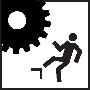 Hereintreten in spitze Teile, Stolpern, Umknicken▪	Sicherheitsschuhe, -stiefel S3 oder S5 tragen(2)1)       2)      3)      1)      2)      Getroffen werden durch herabfallende Teile▪ 	Sicherheitsabstände zu Gefahrenbereichen einhalten▪ 	Schutzhelm tragen▪ 	Sicherheitsschuhe, -stiefel S3 oder S5 tragen(3)1)       2)      3)      1)      2)      Getroffen werden von wegfliegenden Teilen▪	Sicherungseinrichtungen der Maschinen und Geräte benutzen▪	Schutzbrille benutzen(3)1)       2)      3)      1)      2)      Absturz von erhöhten Arbeitsplätzen und Durchbrechen▪	Gerüste, Fangnetze, Hubarbeitskörbe, Arbeitsplattformen 	benutzen▪	geeignete Aufstiege nutzen und gegen Abrutschen sichern▪	Abbruchplan erstellen und Statik prüfen▪	PSA gegen Absturz verwenden(3)1)       2)      3)      1)      2)      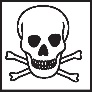 Gefahr durch kontaminierte Baustoffe▪	kontaminierte Baustoffe (z. B. Asbest) dürfen nur durch hierfür 	qualifizierte Spezialfirmen abgetragen und entsorgt werden(3)1)       2)      3)      1)      2)      Gefähr-dungs-faktorGefährdungen / Belastungen▪	Beispiel-/StandardmaßnahmenGefährdungen / Belastungen▪	Beispiel-/StandardmaßnahmenRisiko1: Gering2: Mittel3: HochBesteht ein Defizit?Besteht ein Defizit?Einzuleitende MaßnahmenDie Rangfolge der Maßnahmen (technisch, organisatorisch, persönlich) ist zu berücksichtigenEinzuleitende MaßnahmenDie Rangfolge der Maßnahmen (technisch, organisatorisch, persönlich) ist zu berücksichtigenDurchführung1) Wer2) Bis wann3) Erl. amWirksamkeitgeprüft1) Wer2) Erl. amGefähr-dungs-faktorGefährdungen / Belastungen▪	Beispiel-/StandardmaßnahmenGefährdungen / Belastungen▪	Beispiel-/StandardmaßnahmenRisiko1: Gering2: Mittel3: HochJaNeinEinzuleitende MaßnahmenDie Rangfolge der Maßnahmen (technisch, organisatorisch, persönlich) ist zu berücksichtigenEinzuleitende MaßnahmenDie Rangfolge der Maßnahmen (technisch, organisatorisch, persönlich) ist zu berücksichtigenDurchführung1) Wer2) Bis wann3) Erl. amWirksamkeitgeprüft1) Wer2) Erl. am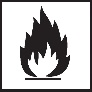 Brandgefahr durch Trenn- und Schneidearbeiten▪	brandgefährdende Stoffe zu Beginn der Arbeiten entfernen▪	Funkenbildung eindämmen▪	Löschmittel bereithaltenBrandgefahr durch Trenn- und Schneidearbeiten▪	brandgefährdende Stoffe zu Beginn der Arbeiten entfernen▪	Funkenbildung eindämmen▪	Löschmittel bereithalten(3)1)       2)      3)      1)      2)      Einatmen von Stäuben▪	Staubentwicklung vermeiden (z. B. durch Wasserstrahl)▪	Atemschutz tragenEinatmen von Stäuben▪	Staubentwicklung vermeiden (z. B. durch Wasserstrahl)▪	Atemschutz tragen(2)1)       2)      3)      1)      2)      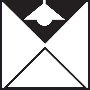 UV-Strahlung▪	Beschattung herstellen▪	Belastungszeiten senken▪	Sonnenschutzkleidung und Augenschutz tragen▪	Sonnenschutzmittel verwendenUV-Strahlung▪	Beschattung herstellen▪	Belastungszeiten senken▪	Sonnenschutzkleidung und Augenschutz tragen▪	Sonnenschutzmittel verwenden(2)1)       2)      3)      1)      2)      Witterungseinflüsse▪	Wetterschutzkleidung tragenWitterungseinflüsse▪	Wetterschutzkleidung tragen(2)1)       2)      3)      1)      2)      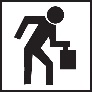 Heben und Tragen von Lasten▪	Maschinen benutzen▪	Hubvorrichtungen (z. B. Krane, Flaschenzüge) verwenden▪	Hebe- und Traghilfen verwendenHeben und Tragen von Lasten▪	Maschinen benutzen▪	Hubvorrichtungen (z. B. Krane, Flaschenzüge) verwenden▪	Hebe- und Traghilfen verwenden(2)1)       2)      3)      1)      2)      Verantwortlicher (Name, Vorname)Verantwortlicher (Name, Vorname)Ort, DatumOrt, DatumOrt, DatumOrt, DatumOrt, DatumUnterschriftUnterschriftUnterschrift